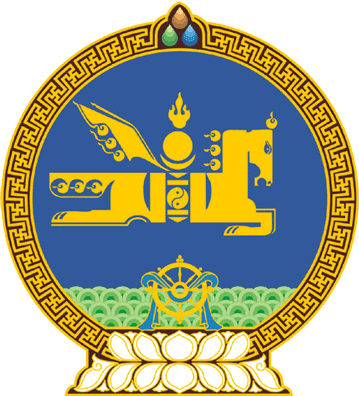 МОНГОЛ УЛСЫН ИХ ХУРЛЫНТОГТООЛ2022 оны 07 сарын 01 өдөр     		            Дугаар 44                     Төрийн ордон, Улаанбаатар хот  Хуулийн төсөл буцаах тухайМонгол Улсын Их Хурлын чуулганы хуралдааны дэгийн тухай хуулийн 36 дугаар зүйлийн 36.14 дэх хэсгийг үндэслэн Монгол Улсын Их Хурлаас ТОГТООХ нь: 1.Монгол Улсын Засгийн газраас 2022 оны 05 дугаар сарын 04-ний өдөр Улсын Их Хуралд өргөн мэдүүлсэн Эрүүгийн хэрэг хянан шийдвэрлэх тухай хуульд нэмэлт, өөрчлөлт оруулах тухай хуулийн төслийг үзэл баримтлалын хүрээнд хэлэлцэхийг нэгдсэн хуралдааны санал хураалтад оролцсон гишүүдийн олонх дэмжээгүй тул хууль санаачлагчид нь буцаасугай. МОНГОЛ УЛСЫН ИХ ХУРЛЫН ДАРГА 				Г.ЗАНДАНШАТАР